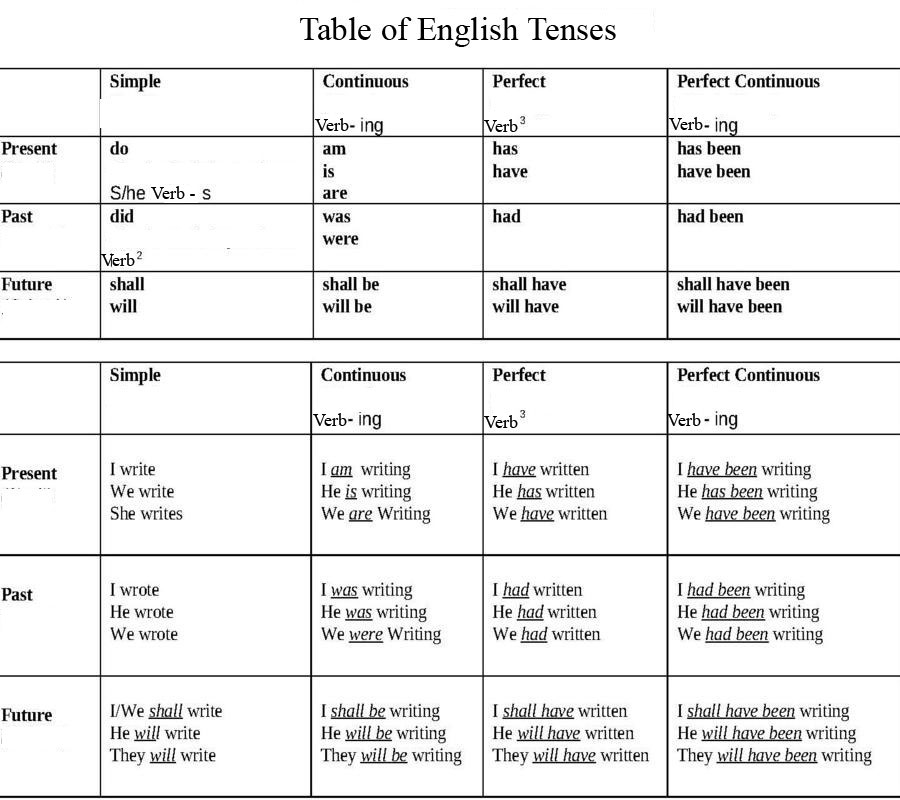 The Passive Voice is used in English when the person or thing that is receiving the action is more important than the person or thing that is performing the action.The structure of a sentence in the passive is as follows:Object + To Be + Past ParticipleLook at the structure of the following sentences in the active and the passive voice to understand the difference in structure.I sent Christmas cards to all my friends. (Active) Christmas cards were sent to all my friends. (Passive)The earthquake destroyed the town last night. (Active)The town was destroyed last night. (Passive)In these examples, you can see it is the action / result that is the most important factor in the passive sentences.When to use the Passive Voice1. It is used when the person/thing performing the action is unimportant or unknown.
e.g. Our car was stolen last night.2. It is used when it is obvious who/what is performing the action.
e.g. Cameron was sacked last week.3. It is used to describe factual information, especially when describing a process.
e.g. The lasagna is baked in an oven for 35 minutes at 250 degrees Celsius.4. It is used in news reports and to give instructions.
e.g. Five people were arrested at a nightclub last night.While it is possible to use this structure in a large variety of tenses in English, it is rare to use the passive in Future Continuous, Present Perfect Continuous, Past Perfect Continuous or Future Perfect Continuous tenses.Below are examples of the passive in a range of verb tenses.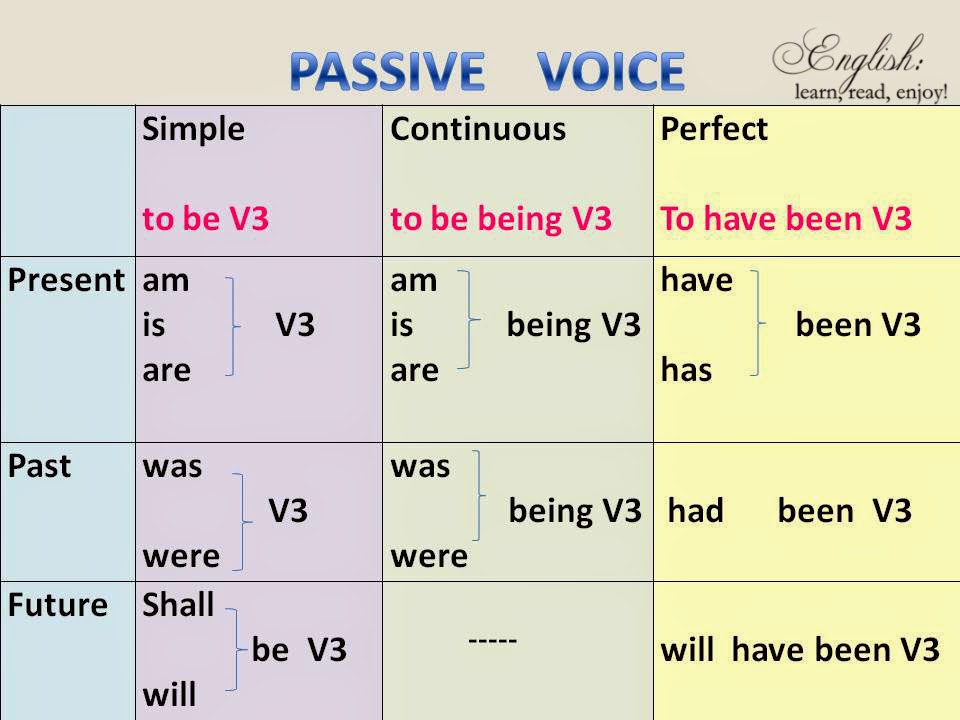 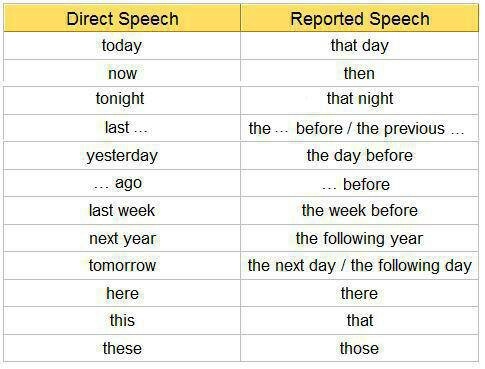 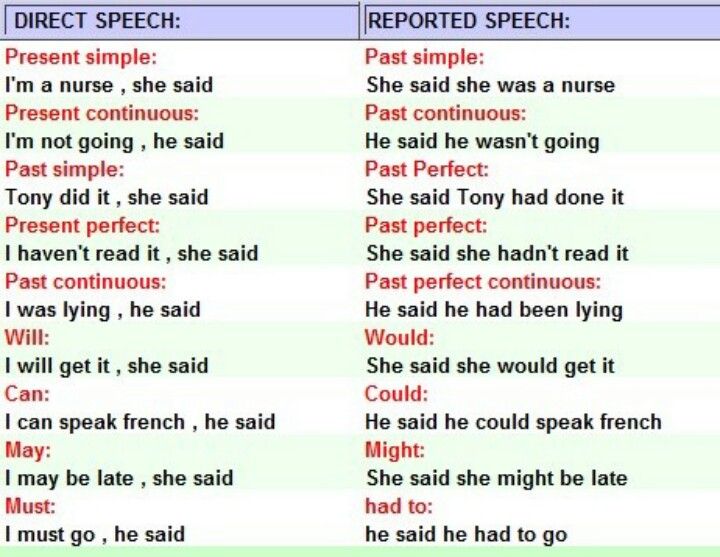 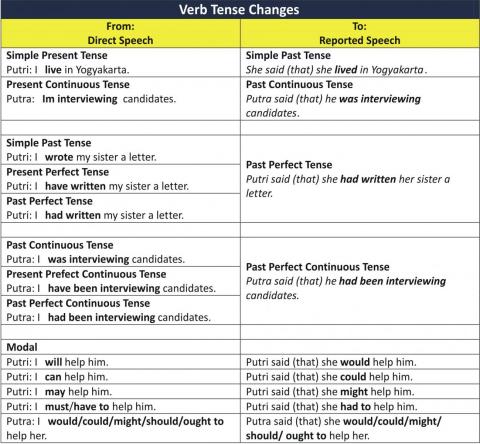 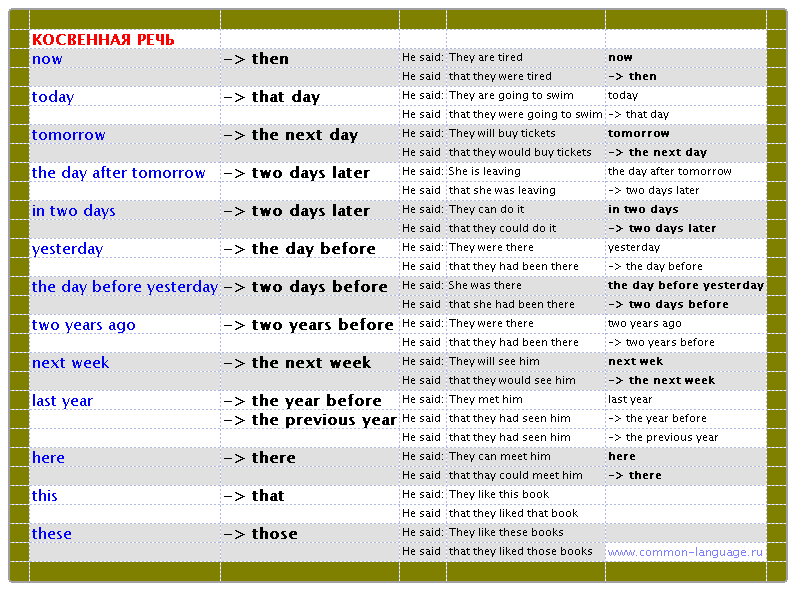 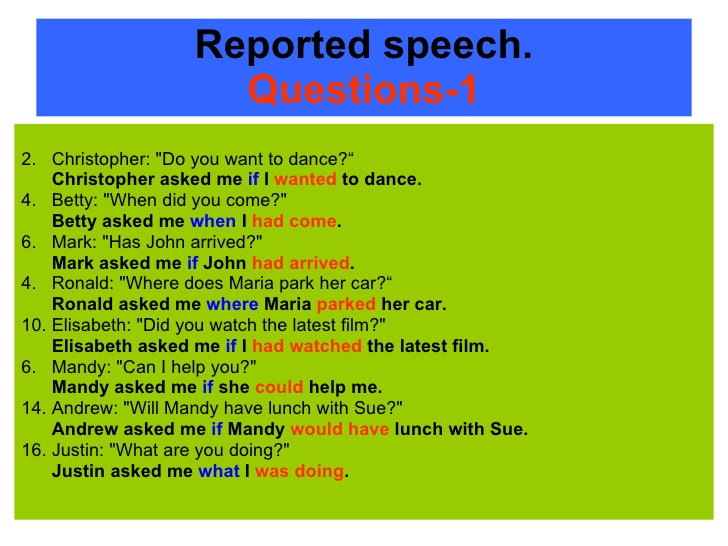 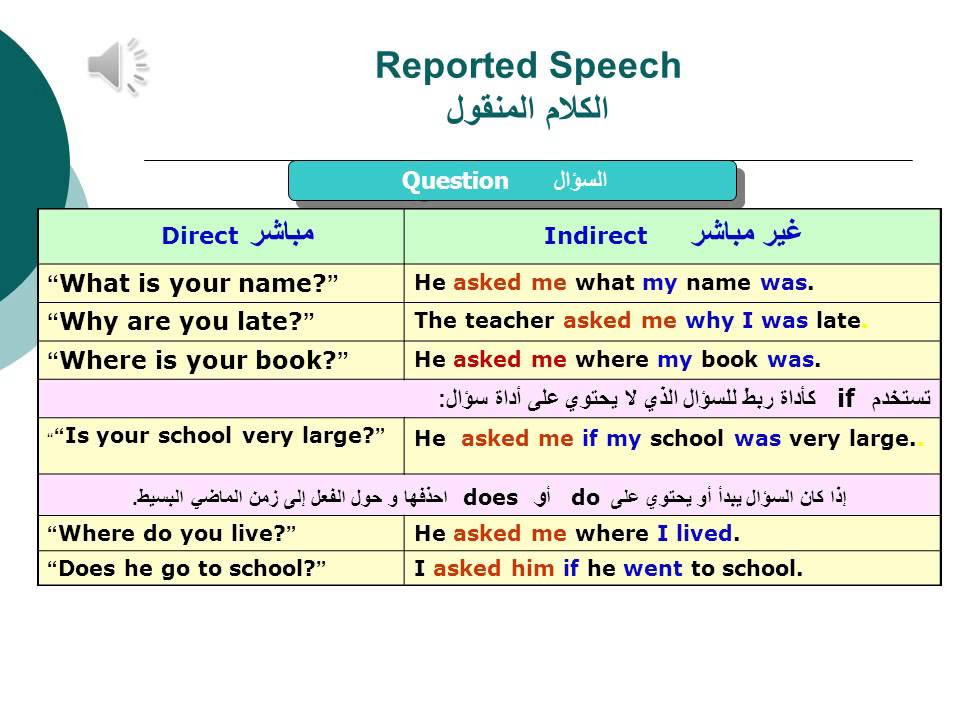 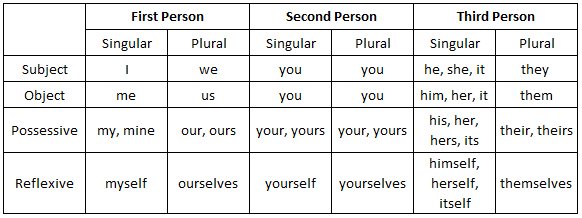 To BePast ParticipleTenseThe butteriskept here.Present SimpleThe windowwasbroken.Past SimpleThe workwill bedone soon.Future SimpleThe bridgeis beingrepaired.Present ContinuousThe cheesewas beingeaten by mice.Past ContinuousOur workhas beenfinished.Present PerfectThe carhadn't beenused much.Past PerfectThe housewill have beenbuilt by then.Future PerfectThe shelfcan't bereached.Modal Verb - CanThe taskmust bedone now.Modal Verb - MustThe lessonmay befinished.Modal Verb - MayThe carought to berepaired.Modal Verb